VILNIUS, 2015 m. gegužės 20 d.„Coface“ atgaivina informacijos apie įmones rinką internete„Coface“, viena pirmaujančių kredito draudimo bendrovių ir informacijos rinkos lyderių Vidurio Europoje, atgaivina savo informacijos apie įmones rinką internete. „InfoICON“ - didžiausia duomenų bazė Vidurio ir Rytų Europoje, teikianti informaciją internetu apie daugiau kaip 43 milijonus įmonių Vakarų, Vidurio ir Rytų Europoje.„Coface“ siūlo informacijos apie įmones ir skolų išieškojimo paslaugas Vidurio bei Rytų Europoje daugiau nei 20 metų. Kadangi inovacijos ir klientų poreikių patenkinimas yra pagrindiniai įmonės strategijos elementai, klientų informacijos apie įmones programa „InfoICON“ buvo peržiūrėta ir patobulinta atsižvelgiant į klientų norus bei idėjas. Atnaujinant pagrindinis dėmesys buvo skiriamas patogumui padidinti, išsamiam pasiūlymo aprašui ir gausesniam produktų asortimentui. Nuo šiol „InfoICON“ yra informacijos apie įmones parduotuvė internete, kuri siūlo: produktus, skurtus specialiems klientų poreikiams;išsamų produktų aprašą;paprastą prieigą be registracijos;saugų apmokėjimą internetu;informacijos pateikimą iš karto;galimybę naudojantis išplėstu partnerių tinklu užsisakyti įmonių ataskaitas visame pasaulyje.Informacija apie daugiau kaip 43 milijonus įmonių yra pasiekiama kiekvieną dieną visą parą ir yra optimizuota mobiliesiems įrenginiams.„Naujausia informacija apie įmones yra labai svarbi mūsų kasdieniame versle. Tik aktyviai reaguojant galima pasiekti sėkmę. Mūsų informacija padeda valdyti riziką, susijusią su partneriais ir klientais, bei padeda priimti sprendimus dėl kredito. Šio produkto atgaivinimo tikslas yra pagerinti klientų aptarnavimą ir padidinti jų produktyvumą. Trumpai tariant, padėti jiems sutaupyti laiko ir pinigų“, – pabrėžė „Coface InfoICON“ pranašumus K. Kompowska, Vidurio Europos regiono vadovė.Apie „Coface“„Coface“ grupė – tai pasaulinė lyderė, visame pasaulyje siūlanti įmonėms savo sprendimus, padedančius apsisaugoti nuo klientų finansinių įsipareigojimų nevykdymo tiek šalies vidaus, tiek eksporto rinkose. 2014 m. šios grupės veiklą vykdė 4 440 darbuotojų, o konsoliduota apyvarta siekė 1 441 milijardų eurų. Šiuo metu veikdama tiesiogiai ir netiesiogiai 98 valstybėse, ji rūpinasi 40 000 įmonių sandoriais daugiau kaip 200 šalių. Kas ketvirtį „Coface“ skelbia 160 šalių rizikos vertinimus, paremtus unikaliomis žiniomis apie įmonių mokėjimų praktiką ir 350 draudimo profesionalų, esančių šalia klientų ir skolininkų, patirtimi.Prancūzijoje „Coface“ valstybės vardu valdo valstybės garantijas dėl eksporto.www.coface.com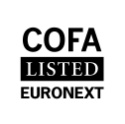 „Coface SA.“ yra įtraukta į vertybinių popierių biržą „Euronext Paris – Compartment A“.ISIN kodas: FR0010667147 / Trumpinys: COFA